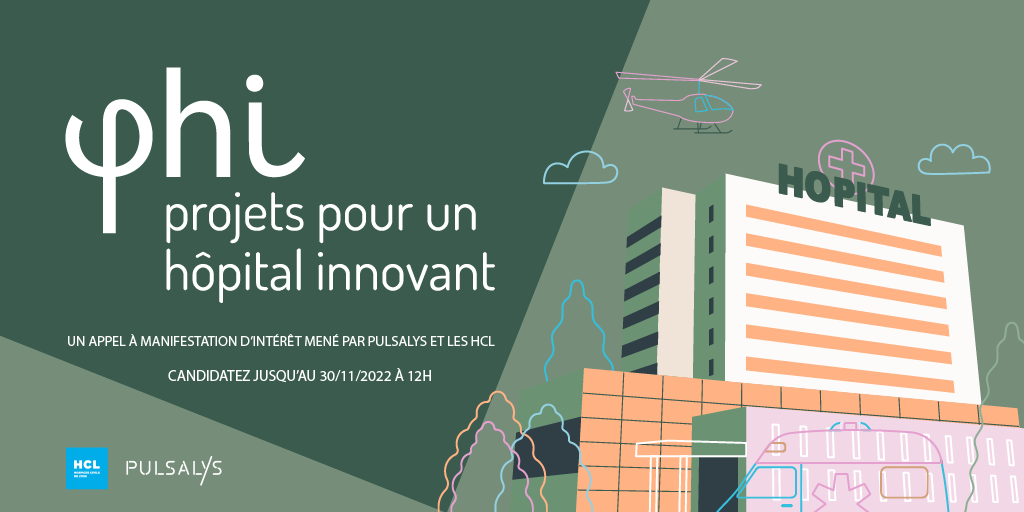 AMI PHI: Projets pour un Hôpital Innovant Appel à Manifestation d’Intérêt PULSALYS & HCL L’hôpital du futur :Comment améliorer les soins, la prise en charge de nos patients et la qualité de vie au travail de nos personnels tout en diminuant l'impact environnemental de l'hôpital.Qui sommes-nous ?Les Hospices Civils de Lyon sont un établissement public de santé ; ils constituent le deuxième Centre Hospitalier Universitaire de France. Centre de compétences intégrant toutes les disciplines, les Hospices Civils de Lyon comptent cinq groupements hospitaliers, dont quatre situés sur le territoire de la métropole de Lyon, rassemblant 13 établissements. Plus de 24 000 professionnels, dotés des équipements les plus avancés, se consacrent quotidiennement à leurs missions de soin, d’enseignement, de recherche et d’innovation médicale. Disposant d’un budget annuel de plus de 2 milliards d’euros, et d’un programme d’investissement de plus d’1,5 milliard d’euros sur la prochaine décennie, les HCL portent au cœur de leurs priorités stratégiques la conception d’un nouveau modèle de santé, basé sur une médecine de parcours et une responsabilité sociale et environnementale accrue. PULSALYS, incubateur et accélérateur d’innovations Deep Tech de Lyon & St Etienne, construit les produits et services innovants de demain, en transformant les découvertes scientifiques issues des laboratoires de l’Université de Lyon en opportunités économiques pour les entreprises et les start-ups. Créée en décembre 2013 dans le cadre du Programme d’Investissements d’Avenir (PIA) sous le statut de Société d’Accélération du Transfert de Technologies (SATT), PULSALYS est devenu en quelques années un acteur clé de l’attractivité et du développement économique du territoire de Lyon / Saint-Etienne.Objectifs de l’Appel à Manifestation d’IntérêtPULSALYS & les Hospices Civiles de Lyon lancent un Appel à Manifestation d’Intérêt (AMI) conjoint pour identifier, accompagner et développer des résultats de recherche, des innovations, des solutions issues des laboratoires de recherche de Lyon ou Saint Etienne et des équipes des HCL qui pourraient être vecteurs de solutions pour répondre aux enjeux de l’Hôpital de demain.Cet AMI donne accès à un accompagnement personnalisé et un potentiel investissement financier. Il s’adresse :à tous les chercheurs publics de Lyon & Saint Etienne (praticiens hospitaliers, PUPH, enseignants-chercheurs, chercheurs, post-doctorants, doctorants) porteurs de projets dans les laboratoires des établissements de recherche de Lyon & Saint-Etienne souhaitant répondre à ces enjeux ;à l’ensemble de la communauté hospitalière HCL.Quelles sont les grandes thématiques concernées ?L’enjeu principal de cet AMI est : “Comment améliorer la prise en charge de nos patients et la qualité de vie au travail de nos personnels tout en diminuant l'impact environnemental de l'Hôpital ?”. Les projets proposés peuvent relever des domaines suivants (liste non exhaustive) :Dispositifs Médicaux innovantsSolutions thérapeutiques innovantesIntelligence artificielle pour la SantéSolutions numériques et digitale ; domotique ; robotiqueSolutions de management, d’organisation pour l’hôpitalDécarbonation et transformation environnementale des hôpitauxLes disciplines couvertes par cet AMI sont multiples : Médecine, Chimie, Informatique, Ingénierie, Sociologie des organisations, Sciences Humaines et Sociales appliquées aux thématiques santé/hospitalières, psychologie cognitive, etc. Conditions d’éligibilité : à qui s’adresse l’AMI ?  Le projet doit être porté par :un personnel titulaire (Enseignant-Chercheur, Ingénieur d’étude, de recherche) dans un des laboratoires de Recherche Publique de Lyon ou Saint-Etienne et/ouun personnel des HCL.Le projet doit s’inscrire dans la thématique « Hôpital du futur » détaillée ci-dessus.  Les projets doivent clairement porter la volonté de développement d’un produit, d’un service, d’une solution ou d’une méthodologie innovante pouvant répondre aux enjeux mentionnés plus haut.Les projets devront impérativement avoir reçu le soutien des directions des laboratoires et de l’encadrement pour le personnel HCL, avant le dépôt du dossier.Type de soutien apporté Cet AMI a pour objectif d’apporter aux participants plusieurs opportunités :> un soutien, un accompagnement et même une possibilité d’investissement pour assurer le développement de leur invention, de leur proposition de produit, de service innovant au regard des besoins du projet ;> la possibilité pour les porteurs de projets sans lien avec les HCL de mise en relation avec des équipes de professionnels de santé pour faire grandir et accélérer leur projet.> Pour les porteurs intéressés par une démarche start-up (qu’ils soient issus des HCL ou enseignant-chercheur), une possibilité d’accompagnement et d’incubation du projet.Selon leur nature et leur niveau de maturité, les projets retenus pourront être soutenus sous la forme d’un accompagnement et/ou d’un investissement pour le financement de différentes actions, telles que, entre autres :la formalisation et la caractérisation de l'offre de contenu,la réalisation d’études de marché ou d’études règlementaires,l’identification et la validation de l’intérêt de partenaires potentiels,la constitution et la consolidation d’actifs de propriété intellectuelle (brevet, base de données, contrat de collaboration (en cas de co-développement scientifiques / HCL)…),la maturation technique, la réalisation d'une preuve de concept expérimentale, la conception d'un prototype / démonstrateur, d’une application, etc,l’accompagnement de l’émergence de l’innovation, l’accompagnement dans le développement de cette solution en produit ou service innovant pour l'hôpital de demain,la proposition d’expérimentation en vie réelle au sein de services / unités pilotes et/ou tiers-lieux hébergés au sein des HCLSuivant la maturité du projet, les HCL pourront être un lieu d’exploration de concept, de co-développement ou d’évaluation pré-commerciale. PULSALYS pourra développer les projets et accompagner leur développement technique via ses modalités de soutien en maturation. Par ailleurs, PULSALYS pourra également proposer son expertise dans l’accompagnement des projets de start-ups, via son offre d’incubation.Calendrier et processus de sélectionOuverture des candidatures : 3 octobreWebinaire de présentation 21 octobre 13h-14h inscriptionClôture des candidatures: 30 novembre à 12hAnalyse des dossiers (PULSALYS & HCL) : décembre – janvier et envoi des convocations pour une audition aux projets retenus.Audition :  février 2023, composé de structures et représentants de l’innovation en Santé et à l’Hôpital, aux côtés de PULSALYS et des HCL.Résultats (orientation et structuration du suivi) : mars 2023  Les projets seront retenus à la suite de l’audition au regard des critères de sélection suivants :Caractère innovant / originalité du projet ; (réponse à un besoin, potentiel de transformation, existence de projets similaires, etc.) ;Compatibilité avec les thématiques et enjeux visés par l’AMI ;Degré de réponse à un besoin socio-économique et intérêt potentiel de l’hôpital public ; Niveau de maturité et performance de l’innovation au regard de ses applications ;Expertise et implication du ou de la porteuse de projet dans le domaine, adéquation ressources projet de l’équipe ;Impact du projet sur différentes dimensions (patients, personnels, RSE, marché, environnement, territoire) ;Faisabilité du projet (financière, technique, réglementaire). Au regard de ces critères, le comité de sélection étudiera l’ensemble des projets et les orientera, s’ils sont retenus, de manière préférentielle vers :Un soutien par PULSALYSet/ou Un soutien par la Direction de l’Innovation des HCLet/ouUn soutien d’une autre structure partenaire, membre du comité. Trois possibilités (résultats annoncés courant mars 2023):Dossier retenu ⇒ sélectionné et soutenu par l’un des dispositifs ;Dossier à consolider ⇒ organisation d’un RDV pour consolider le projet (avec la connexion avec une équipe HCL, par exemple) et la mise en lien pour représenter le projet au bon interlocuteur directement ;Dossiers non retenus. Dépôt du dossier de candidatureLes porteurs de projet sont invités à envoyer leur dossier de candidature par mail à AAP@pulsalys.fr et hcl.innovation@chu-lyon.fr avant le 30/11/2022 à 12h00Le dossier de candidature est accessible sur le site internet de PULSALYS et les pages internet et intranet HCL.Seuls les dossiers complets respectant les conditions d’éligibilité seront retenus et analysés.Le dossier devra être complété d’un tableau budgétaire et d’un calendrier prévisionnel.CONTACTSBenoit MARTIN – Correspondant PULSALYS : benoit.martin@pulsalys.fr 04 26 23 56 86Peggy LEPLAT-BONNEVIALLE - Correspondante HCL : peggy.leplat-bonnevialle@chu-lyon.fr 06 70 92 58 46====
Dossier de candidature de l’AMI HCL & PULSALYS« L’hôpital du futur »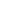 Les porteurs et porteuses de projets sont invité(e)s à compléter ce dossier de candidature et à l’envoyer par mail à AAP@pulsalys.fr et/ou hcl.innovation@chu-lyon.fr avant le 30 novembre 12h00.Toutes les informations contenues dans le dossier restent confidentielles. L’ensemble des personnes ayant accès aux dossiers sont soumises à un accord de confidentialité.Porteurs/porteuses du projet Autres personnes impliquées :> Merci de joindre les CV des membres de l'équipe projetPrésentation du projetTypologie de projet :   ☐ Projet « Innovation » ou      Projet « Innovation + Start-up »Propriété Intellectuelle (pour information)Votre laboratoire a-t-il déjà participé au dépôt d'une demande de brevet ou d’autre type de protection (logiciels, etc.) liée à cette invention ? Oui      non    Je ne sais pas encoreSi oui, précisez si possible le n°, la date de dépôt, le titre et le nom du déposant………………………………………………………………………………………………Avez-vous déjà publié et/ou communiqué et/ou collaboré sur tout ou partie de cette invention ? oui                  nonSi oui, précisez le type de communication déjà effectuée : publication, conférence, poster, soutenance de thèse/master/stage/HDR, collaboration avec un tiers (entreprise) etc. …………………………………………………………………………………………………Avez-vous une échéance de divulgation (congrès/publication) prévue prochainement ?  …………………………………………………………………………………………………………………………………………………………….Avez-vous eu des contacts / marques d’intérêt d’industriels / acteurs privés sur ce projet ?…………………………………………………………………………………………………………………………………………………………….N’hésitez pas à joindre tout document susceptible d’éclairer l’étude de votre dossier (publication, rapports, Gantt, etc.).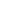 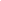 Une question sur le texte de l’AMI ? Un doute sur une rubrique à compléter ? > n’hésitez pas à nous solliciter à l’adresse mail suivante : - Benoit MARTIN (PULSALYS): benoit.martin@pulsalys.fr  / 06 07 45 45 23 - Peggy BONNEVIALE (HCL)   peggy.leplat-bonnevialle@chu-lyon.fr / 06 70 92 58 46🡺 Vous inscrire à la réunion d’information et d’aide à la préparation de candidature le 21 octobre à 13h00 en webinaire > inscriptionTitre du projet :Porteur du projetPorteur du projetNom :Prénom :Adresse mail :Coordonnées téléphoniques :Etablissement employeur :Laboratoire (si concerné)Laboratoire (si concerné)Nom du laboratoire/structure :TutellesNOM PrénomEmployeurStatutLaboratoireEmailComposition de l’équipe projet et répartition des rôles. (note: si l’équipe est en cours de structuration, n’hésitez pas à préciser les besoins en termes de compétences) ……………………………………………………………………………………………………………………………………………………………………………………………………………………………………………………………………………………………………………………………………………………………………………………………………………………………………………………………………………………………………………………………………………………………………………………………………………………………………………………………………………………………………………………………………………………………………………………………………………………………………………………………………….…………………………………… Présentez & décrivez votre projet en quelques mots :  Quelle est la proposition de valeur ? Description & principe (développement d’un produit, outils, service, méthode, etc.)………………………………………………………………………………………………………………………………………………………………………………………………………………………………………………………………………………………………………………………………………………………..……Quels problèmes votre projet permet-il de résoudre ? Quels avantages votre solution apporte--t’elle par rapport aux solutions existantes (impacts patients, personnel médical / non médical, RSE, territorial, recherche, enseignement, etc) ?…………………………………………………………………………………………………………………………………………………………………………………………………………………………………………………………………………………………………………………………………………………………………………………………………………………………………………………………………………………………………………………………………………………………………………………………………………………………………………………………………………………………………………………………………………………De quels résultats disposez-vous actuellement ? Qu’avez-vous déjà obtenu ou développé ? Quelles marques d’intérêts avez-vous déjà reçues ?  Vous pouvez joindre tout document pouvant apporter un éclairage complémentaire sur le projet (publication,…).………………………………………………………………………………………………………………………………………………………………………………………………………………………………………………………………………………………………………………………………………………………………………………………………………………………………………………………………………………………………………………………………………………………………………………………………………………………………………………………………………………………………………………………………………………………………………………………………………………………………………………………… Pour les projets « Startup » , complétez ces 3 questions, en compléments des autres éléments: Comment sera constituée votre équipe (avez-vous déjà identifié vos associés potentiels, les compétences complémentaires à trouver, les rôles de chacun, etc.)……………………………………………………………………………………………………………………………………………………………………………………………………………………………………………………………………………………………………………………………………………………………………………………………………………………………………….……………………………………Pour les projets « Start-up » : Avez-vous déjà reçu des marques d’intérêt de clients potentiels pour ce projet ?  Si oui, précisez……………………………………………………………………………………………………………………………………………………………………………………………………………………………………………………………………………………………………………………………………………………………………………………………………………………………………………………………………………………………………………………………………………………………………………………………………………………………………………………………………………………………………………………………………………………………………………………………………………….………………………………………………Pour les projets « Startup » :  Précisez votre motivation entrepreneuriale : qu’est-ce qui vous motive et vous attire dans cette démarche startup ?………………………………………………………………………………………………………………………………………………………………………………………………………………………………Plan d’action proposé. (Grandes étapes estimées du projet, principaux livrables attendus & ressources nécessaires estimées), budget nécessaire pour l’atteinte du livrable final. (possibilité de transmettre un Gantt en pj)……………………………………………………………………………………………………………………………………………………………………………………………………………………………………………………………………………………………………………………………………………………………………………………………………………………………………………………………………………………………………………………………………………………………………………………………………………………………………………………………………………………………………………………………………………………………………………………………………………………………………………………………………….……………………………………Transmettez un lien vidéo (youtube/Wetransfer/Filesender/enregistrement) de présentation du projet (durée entre 2 et 5 minutes) au format souhaité. (facultatif)………………………………………………………………………………………………………………………………………………………………………………………………………………………………